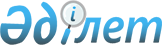 О внесении изменений в решение маслихата города Шымкент от 29 марта 2019 года № 47/386-6с "Об утверждении положения о награждении Почетной грамотой города Шымкент"Решение маслихата города Шымкент от 29 сентября 2023 года № 7/73-VIII. Зарегистрировано в Департаменте юстиции города Шымкент 6 октября 2023 года № 192-17
      Маслихат города Шымкент РЕШИЛ:
      1. Внести в решение маслихата города Шымкент от 29 марта 2019 года № 47/386-6с "Об утверждении положения о награждении Почетной грамотой города Шымкент" (зарегистрировано в Реестре государственной регистрации нормативных правовых актов под № 28) следующие изменения:
      преамбулу указанного решения изложить в новой редакции:
      "В соответствии с подпунктом 12-3) пункта 1 статьи 6 Закона Республики Казахстан "О местном государственном управлении и самоуправлении в Республике Казахстан", маслихат города Шымкент РЕШИЛ:";
      пункт 1 изложить в новой редакции:
      "1. Утвердить Положение о награждении Почетной грамотой города Шымкент согласно приложению к настоящему решению.";
      в абзац первый пункта 2 на государственном языке внесены изменения, текст на русском языке не изменяется;
      приложение к указанному решению изложить в новой редакции согласно приложению к настоящему решению.
      2. Государственному учреждению "Аппарат маслихата города Шымкент" в установленном законодательством Республики Казахстан порядке обеспечить:
      1) государственную регистрацию настоящего решения в Департаменте юстиции города Шымкент;
      2) размещение настоящего решения на интернет-ресурсе маслихата города Шымкент после его официального опубликования.
      3. Настоящее решение вводится в действие по истечении десяти календарных дней после дня его первого официального опубликования. Положение о награждении Почетной грамотой города Шымкент Глава 1. Общие положения
      1. Настоящее положение о награждении Почетной грамотой города Шымкент (далее - Положение) разработано в соответствии с подпунктом 12-3) пункта 1 статьи 6 Закона Республики Казахстан "О местном государственном управлении и самоуправлении в Республике Казахстан" и регулирует порядок награждения Почетной грамотой города Шымкент.
      2. Почетной грамотой города Шымкент (далее - Почетная грамота) награждаются граждане Республики Казахстан в знак признания их заслуг перед городом Шымкент, за значительный вклад в социально-экономическое развитие города Шымкент в сферах производства, бизнеса, образования, здравоохранения, науки, культуры, творчества, спорта, обеспечения законности, общественного порядка, защиты прав и свобод граждан, охраны окружающей среды, расширения культурных и экономических связей с другими регионами, укрепления дружбы и межнационального согласия между народами, за достижения в государственной и воинской службе, плодотворную государственную, общественную и благотворительную деятельность.
      Почетной грамотой могут быть также награждены иностранные граждане, имеющие заслуги перед городом Шымкент.
      3. Почетной грамотой награждаются граждане, имеющие стаж работы не менее 5 лет в сферах деятельности, указанных в пункте 2 настоящего Положения.
      4. Ходатайство о награждении Почетной грамотой вносится депутатами маслихата города Шымкент, трудовыми и творческими коллективами, общественными и религиозными объединениями, политическими партиями, юридическими лицами или инициативными группами (далее – ходатайствующее лицо).
      5. Награждению Почетной грамотой не подлежат лица, имеющие судимость, а также ранее судимые, за исключением лиц, незаконно осужденных и впоследствии полностью реабилитированных по решению суда. Глава 2. Порядок награждения Почетной грамотой
      6. Ходатайство о награждении гражданина или иностранного гражданина Почетной грамотой направляется в акимат города Шымкент с указанием следующих сведений:
      фамилии, имени, отчества (при наличии); 
      даты, месяца, года рождения; 
      сведений об образовании; 
      полного наименования организации в соответствии с уставными или учредительными документами; 
      о месте работы с полным указанием занимаемой должности на дату обращения; 
      о трудовой деятельности, достижениях, почетных званиях, наградах в соответствии с пунктом 2 настоящего Положения.
      7. Документы, указанные в пункте 6 настоящего Положения, представляются в акимат города Шымкент для рассмотрения не позднее, чем за 30 (тридцать) календарных дней до даты награждения. Если последний день представления документов приходится на праздничный или выходной день, то последним днем представления документов является следующий за ним рабочий день.
      8. Несвоевременное представление или несоответствие представленных документов пункту 6 настоящего Положения является основанием для оставления ходатайства без рассмотрения.
      9. Повторная подача ходатайства о награждении граждан Почетной грамотой производится не раньше, чем через пять лет с момента предыдущего награждения.
      10. Ходатайство о награждении Почетной грамотой, после проверки аппаратом акима города Шымкент своевременности и соответствия представленных документов пункту 6 настоящего Положения, вносится на рассмотрение в маслихат города Шымкент (далее – маслихат) акимом города Шымкент (далее – аким) в течение 5 рабочих дней со дня поступления. 
      11. Ходатайство о награждении Почетной грамотой до рассмотрения на сессии маслихата рассматривается постоянной комиссией маслихата по местному самоуправлению и общественной безопасности (далее – Комиссия) в течение 10 рабочих дней со дня поступления.
      Решение Комиссии оформляется постановлением, которое подписывается ее председателем и носит рекомендательный характер.
      12. Решение о награждении Почетной грамотой принимается маслихатом. По результатам рассмотрения, маслихат принимает решение о награждении либо об отказе в награждении Почетной грамотой. В случае отказа, аппарат акима письменно сообщает о принятом решении ходатайствующему лицу в течение 2 рабочих дней со дня принятия решения.
      Решение маслихата является окончательным.
      13. Почетная грамота подписывается акимом и председателем маслихата.
      14. Почетная грамота вручается в торжественной обстановке акимом и председателем маслихата.
      15. Награжденное лицо лишается Почетной грамоты решением маслихата на основании представления акима в случае вступления в законную силу обвинительного приговора суда в отношении указанного лица.
      16. Повторное награждение лиц, лишенных Почетной грамоты по основаниям, предусмотренным пунктом 15 настоящего Положения, не производится.
      17. Граждане, незаконно осужденные и реабилитированные полностью, восстанавливаются в правах на Почетную грамоту решением маслихата на основании ходатайства акима.
					© 2012. РГП на ПХВ «Институт законодательства и правовой информации Республики Казахстан» Министерства юстиции Республики Казахстан
				
      Председатель маслихата

      города Шымкент

Б. Нарымбетов
Приложение к решению
маслихата города Шымкент
от 29 сентября 2023 года
№ 7/73-VIIIУтверждено решением
маслихата города Шымкент
от 29 марта 2019 года
№ 47/386-6с